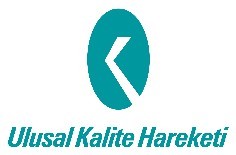 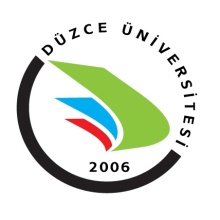      T.C.        DÜZCE ÜNİVERSİTESİ           Sağlık yüksekokulu müdürlüğü           GÖREVLENDİRME FORMUTarih							: . . . . . . . . . . . . . . . . . . . . . . . . . . . . . . . . . . . . . . . . . . . . Sayı	 						: . . . . . . . . . . . . . . . . . . . . . . . . . . . . . . . . . . . . . . . . . . . . Kurum Sicil No					: . . . . . . . . . . . . . . . . . . . . . . . . . . . . . . . . . . . . . . . . . . . . Unvan						: . . . . . . . . . . . . . . . . . . . . . . . . . . . . . . . . . . . . . . . . . . . . Adı Soyadı						: . . . . . . . . . . . . . . . . . . . . . . . . . . . . . . . . . . . . . . . . . . . . Bölüm						: . . . . . . . . . . . . . . . . . . . . . . . . . . . . . . . . . . . . . . . . . . . .Anabilim Dalı					: . . . . . . . . . . . . . . . . . . . . . . . . . . . . . . . . . . . . . . . . . . . . İletişim ( GSM )					: . . . . . . . . . . . . . . . . . . . . . . . . . . . . . . . . . . . . . . . . . . . . Görevlendirme Konusu				: . . . . . . . . . . . . . . . . . . . . . . . . . . . . . . . . . . . . . . . . . . . . Görevlendirildiği Yer				: . . . . . . . . . . . . . . . . . . . . . . . . . . . . . . . . . . . . . . . . . . . . Görevlendirildiği Tarihler				: . . . . . . . . . . . . . . . . . . . . . . . . . . . . . . . . . . . . . . . . . . . . Yolluk / Yevmiye İsteyip İstemediği		: . . . . . . . . . . . . . . . . . . . . . . . . . . . . . . . . . . . . . . . . . . . . Bildirinin Adı					: . . . . . . . . . . . . . . . . . . . . . . . . . . . . . . . . . . . . . . . . . . . . Bildirinin Niteliği					: □ Ulusal		□ UluslararasıBildiride Kaçıncı İsim				: . . . . . . . . . . . . . . . . . . . . . . . . . . . . . . . . . . . . . . . . . . . . Bildiri Kabul Yazısı					: . . . . . . . . . . . . . . . . . . . . . . . . . . . . . . . . . . . . . . . . . . . . Davetiyeli / Davetiyesiz				: . . . . . . . . . . . . . . . . . . . . . . . . . . . . . . . . . . . . . . . . . . . . Davet Eden Kurum					: . . . . . . . . . . . . . . . . . . . . . . . . . . . . . . . . . . . . . . . . . . . . Görevlendirildiği Tarihler Arasında DersininOlup / Olmadığı – Varsa Sınıfı / Tarih / Saat	: . . . . . . . . . . . . . . . /. . . . . . . . . . . . . /. . . . . . . . . . . . . . Yerine vekâlet Edecek Personelin Adı – Soyadı	: . . . . . . . . . . . . . . . . . . . . . . . . . . . . . . . . . . . . . . . . . . . .Görevlendirme Talep Edenin İmzası		: . . . . . . . . . . . . . . . . . . . . . . . . . . . . . . . . . . . . . . . . . . . . Yukarıda durumu belirtilen. . . . . . . . . . . . . . . . . . . . . . . . . . . . . 2547 sayılı kanunun 39. maddesi uyarınca yolluksuz – yevmiyesiz olarak. . . . . . . . . .  . . . . gün görevlendirilmesi için müsaadelerinize arz ederim.									             Bölüm Başkanı      										                Tarih / İmza									          . . . . . . . . . . . . . . . . . 